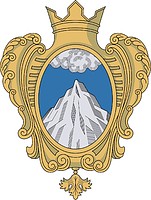 Совет Депутатовмуниципального образования  Копорское сельское поселениеЛомоносовского  района Ленинградской областиТретий созывРЕШЕНИЕ 18  апреля  2018 года                           				 №  16«О внесении изменений в решение совета депутатов МО Копорское сельское поселение от 21.12.2017г. № 47 «О бюджете МОКопорское сельское поселение на 2018 годи на плановый период 2019 и 2020 годы»      Внести в решение Совета депутатов МО Копорское сельское поселение от 21.12.2017 года  № 47( с изменениями и дополнениями, внесенными Советом депутатов МО Копорское сельское поселение от 06.02.2018г. № 2)  следующие изменения: 1.  Статью 1 решения изложить в следующей редакции:Утвердить основные характеристики бюджета муниципального образования              Копорское сельское поселение на 2018 год:-прогнозируемый объем доходов бюджета  в сумме   20949,00  тыс.  рублей; -прогнозируемый объем расходов бюджета  в сумме  22782,40  тыс. рублей;-прогнозируемый дефицит бюджета  в сумме                1833,40   тыс. рублей.2.         В статье 2:       пункта 1 приложение 3 «Прогнозируемые  поступления доходов в бюджет на 2018         год»  изложить в новой редакции:         пункта 3 приложение 5 «Безвозмездные  поступления доходов в бюджет на 2018 год»         изложить в новой редакции:   3.   В статье 4:пункта 1 приложение 9 «Распределение бюджетных ассигнований по разделам и        подразделам, целевым статьям и видам расходов классификации расходов бюджета на 2018 год»  изложить в новой  редакции:        пункта 2 приложение 11 «Ведомственная структура расходов бюджета        муниципального образования на 2018 год» изложить в новой редакции.4   В статье 5:        пункта 2 цифры «  6093,1» заменить цифрами «6106,1»Решение опубликовать на официальном сайте МО Копорское сельское поселение      Настоящее решение вступает в силу после его официального опубликования (обнародования).            Глава муниципального образования                                                А.В. ДикийУтверждены:                                                                решением Совета депутатов                                                                 МО Копорское сельское поселение                                                        от  18 апреля  2018г.  № 16                                                                          (приложение № 1)Источники внутреннего финансированиядефицита бюджета муниципального образованияКопорское  сельское поселениена 2018 годКБКНаименованиеСумма              (тысяч рублей)908 01 05 02 00 10 0000 000Изменение остатков средств на счетах по учету средств   бюджетов                         1833,4908 01 05 02 00 10 0000 000Изменение прочих остатков денежных средств бюджетов поселений                        1833,4Всего источников внутреннего  финансирования  Всего источников внутреннего  финансирования  1833,4УТВЕРЖДЕНЫ:УТВЕРЖДЕНЫ:                                                                  Решением Совета Депутатов                                                                  Решением Совета Депутатов                                                           МО Копорское сельское поселение                                                            МО Копорское сельское поселение                                                            от  18   апреля  2018г.  № 16                                                           от  18   апреля  2018г.  № 16                                                                                   ( приложение  3  )                                                                                   ( приложение  3  )                            ПРОГНОЗИРУЕМЫЕ поступления доходов в бюджет МО Копорское сельское поселениепоступления доходов в бюджет МО Копорское сельское поселениепоступления доходов в бюджет МО Копорское сельское поселение                                  на 2018 годКод бюджетнойСуммаклассификации                     Источники доходов(тысячрублей)123 1 00 00000 00 0000 000НАЛОГОВЫЕ И НЕНАЛОГОВЫЕ ДОХОДЫ8221,6 1 01 00000 00 0000 000НАЛОГИ НА ПРИБЫЛЬ, ДОХОДЫ1878,2 1 01 02000 01 0000 110Налог на доходы физических лиц1878,2 1 03 00000 00 0000 000НАЛОГИ НА ТОВАРЫ (РАБОТЫ, УСЛУГИ), РЕАЛИЗУЕМЫЕ НА ТЕРРИТОРИИ РОССИЙСКОЙ ФЕДЕРАЦИИ2284,4 1 03 02000 01 0000 110Акцизы по подакцизным товарам (продукции), производимым на территории Российской Федерации 2284,4 1 03 02230 01 0000 110Доходы от уплаты акцизов на дизельное топливо, подлежащие распределению между бюджетами субъектов РФ и местными бюджетами с учетом установленных дифференцированных нормативов отчислений в местные бюджеты719,6 1 03 02240 01 0000 110Доходы от уплаты акцизов на моторные масла для дизельных и (или) карбюраторных (инжекторных) двигателей, подлежащие распределению между бюджетами субъектов РФ и местными бюджетами с учетом установленных дифференцированных нормативов отчислений в местные бюджеты15,0 1 03 02250 01 0000 110Доходы от уплаты акцизов на автомобильный бензин, подлежащие распределению между бюджетами субъектов РФ и местными бюджетами с учетом установленных дифференцированных нормативов отчислений в местные бюджеты1534,8 1 03 02260 01 0000 110Доходы от уплаты акцизов на прямогонный бензин, подлежащее распределению между бюджетами субъектов РФ и местными бюджетами с учетом установленных дифференцированных нормативов отчислений в местные бюджеты15,01 05 00000 00 0000 000НАЛОГ НА СОВОКУПНЫЙ ДОХОД28,01 05 03000 01 0000 110Единый сельскохозяйственный налог28,0 1 06 00000 00 0000 000НАЛОГИ НА ИМУЩЕСТВО3796,0 1 06 01000 00 0000 110Налог на имущество физических лиц354,0 1 06 06000 00 0000 110Земельный налог3442,0 1 08 00000 00 0000 000 ГОСУДАРСТВЕННАЯ ПОШЛИНА20,0 1 09 00000 00 0000 000ЗАДОЛЖЕННОСТЬ И ПЕРЕРАСЧЕТЫ ПО ОТМЕНЕННЫМ НАЛОГАМ, СБОРАМ И ИНЫМ ОБЯЗАТЕЛЬНЫМ ПЛАТЕЖАМ 0,0 1 09 04000 00 0000 110Налоги на имущество0,0 1 11 00000 00 0000 000ДОХОДЫ ОТ ИСПОЛЬЗОВАНИЯ ИМУЩЕСТВА, НАХОДЯЩЕГОСЯ В ГОСУДАРСТВЕННОЙ И МУНИЦИПАЛЬНОЙ СОБСТВЕННОСТИ170,01 11 09000 00 0000 120Прочие доходы от использования имущества и прав, находящихся в государственной и муниципальной собственности (за исключением имущества бюджетных и автономных учреждений, а также имущества государственных и муниципальных унитарных предприятий, в том числе казенных)170,01 13 00000 00 0000 000 ДОХОДЫ ОТ ОКАЗАНИЯ ПЛАТНЫХ УСЛУГ (РАБОТ) И КОМПЕНСАЦИИ ЗАТРАТ ГОСУДАРСТВА30,01 13 01000 00 0000 130Доходы от оказания платных услуг (работ)30,0 1 15 00000 00 0000 000АДМИНИСТРАТИВНЫЕ ПЛАТЕЖИ И СБОРЫ 15,0 1 15 02000 00 0000 140Платежи, взимаемые государственными и муниципальными органами (организациями) за выполнение определенных функций15,0 2 00 00000 00 0000 000БЕЗВОЗМЕЗДНЫЕ ПОСТУПЛЕНИЯ12 727,4Всего доходов:20949,0Утверждены: Утверждены:  Решением Совета Депутатов Решением Совета ДепутатовМО Копорское сельское поселениеМО Копорское сельское поселение             от 18 апреля 2018 года № 16             от 18 апреля 2018 года № 16Приложение 5Приложение 5Безвозмездные поступленияна 2018 годКод бюджетнойИсточники доходовСуммаклассификации(тысячрублей)1232 00 00000 00 0000 000БЕЗВОЗМЕЗДНЫЕ ПОСТУПЛЕНИЯ12 727,42 02 00000 00 0000 000Безвозмездные поступления от других бюджетов бюджетной системы Российской Федерации12 727,42 02 10000 00 0000 151 Дотации бюджетам субъектов Российской Федерации и муниципальных образований7 263,92 02 15001 10 0000 151Дотации бюджетам поселений на выравнивание бюджетной обеспеченности7 263,92 02 20000 00 0000 151Субсидии бюджетам бюджетной системы РФ (межбюджетные субсидии)1 089,62 02 20216 00 0000 151Субсидии бюджетам на осуществление дорожной деятельности в отношении автомобильных дорог общего пользования, а также капитального ремонта и ремонта дворовых территорий многоквартирных домов, проездов к дворовым территориям многоквартирных домов населенных пунктов1 089,62 02 20216 10 0000 151Субсидии бюджетам сельских поселений на осуществление дорожной деятельности в отношении автомобильных дорог общего пользования, а также капитального ремонта и ремонта дворовых территорий многоквартирных домов, проездов к дворовым территориям многоквартирных домов населенных пунктов1 089,62 02 29999 00 0000 151Прочие субсидии2 335,82 02 29999 10 0000 151Прочие субсидии бюджетам сельских поселений2 335,82 02 30000 00 0000 151Субвенции бюджетам субъектов Российской Федерации и муниципальных образований138,12 02 35118 10 0000 151Субвенции бюджетам поселений на осуществление первичного воинского учета на территориях, где отсутствуют военные комиссариаты137,12 02 30024 10 0000 151Субвенции бюджетам поселений на выполнение передаваемых полномочий субъектов Российской Федерации1,02 02 45160 10  0000 151Межбюджетные трансферты,передаваемые бюджетам сельских поселений для компенсации дополнительных расходов,возникших в результате решений,принятых органами власти другого уровня1900,0УтвержденыУтвержденыУтвержденыРешением Совета депутатовРешением Совета депутатовРешением Совета депутатовМО Копорское сельское поселениеМО Копорское сельское поселениеМО Копорское сельское поселениеМО Копорское сельское поселение    от 18 апреля 2018г. № 16    от 18 апреля 2018г. № 16    от 18 апреля 2018г. № 16(приложение 9)(приложение 9)Распределение бюджетных ассигнований по целевым статьям (муниципальным программам муниципального образования Копорское сельское поселение и непрограмным направлениям деятельности), группам и подгруппам видов расходов классификации расходов бюджета              на 2018 годРаспределение бюджетных ассигнований по целевым статьям (муниципальным программам муниципального образования Копорское сельское поселение и непрограмным направлениям деятельности), группам и подгруппам видов расходов классификации расходов бюджета              на 2018 годРаспределение бюджетных ассигнований по целевым статьям (муниципальным программам муниципального образования Копорское сельское поселение и непрограмным направлениям деятельности), группам и подгруппам видов расходов классификации расходов бюджета              на 2018 годРаспределение бюджетных ассигнований по целевым статьям (муниципальным программам муниципального образования Копорское сельское поселение и непрограмным направлениям деятельности), группам и подгруппам видов расходов классификации расходов бюджета              на 2018 годРаспределение бюджетных ассигнований по целевым статьям (муниципальным программам муниципального образования Копорское сельское поселение и непрограмным направлениям деятельности), группам и подгруппам видов расходов классификации расходов бюджета              на 2018 годРаспределение бюджетных ассигнований по целевым статьям (муниципальным программам муниципального образования Копорское сельское поселение и непрограмным направлениям деятельности), группам и подгруппам видов расходов классификации расходов бюджета              на 2018 годРаспределение бюджетных ассигнований по целевым статьям (муниципальным программам муниципального образования Копорское сельское поселение и непрограмным направлениям деятельности), группам и подгруппам видов расходов классификации расходов бюджета              на 2018 годРаспределение бюджетных ассигнований по целевым статьям (муниципальным программам муниципального образования Копорское сельское поселение и непрограмным направлениям деятельности), группам и подгруппам видов расходов классификации расходов бюджета              на 2018 годРаспределение бюджетных ассигнований по целевым статьям (муниципальным программам муниципального образования Копорское сельское поселение и непрограмным направлениям деятельности), группам и подгруппам видов расходов классификации расходов бюджета              на 2018 годРаспределение бюджетных ассигнований по целевым статьям (муниципальным программам муниципального образования Копорское сельское поселение и непрограмным направлениям деятельности), группам и подгруппам видов расходов классификации расходов бюджета              на 2018 годРаспределение бюджетных ассигнований по целевым статьям (муниципальным программам муниципального образования Копорское сельское поселение и непрограмным направлениям деятельности), группам и подгруппам видов расходов классификации расходов бюджета              на 2018 годРаспределение бюджетных ассигнований по целевым статьям (муниципальным программам муниципального образования Копорское сельское поселение и непрограмным направлениям деятельности), группам и подгруппам видов расходов классификации расходов бюджета              на 2018 годРаспределение бюджетных ассигнований по целевым статьям (муниципальным программам муниципального образования Копорское сельское поселение и непрограмным направлениям деятельности), группам и подгруппам видов расходов классификации расходов бюджета              на 2018 годРаспределение бюджетных ассигнований по целевым статьям (муниципальным программам муниципального образования Копорское сельское поселение и непрограмным направлениям деятельности), группам и подгруппам видов расходов классификации расходов бюджета              на 2018 годРаспределение бюджетных ассигнований по целевым статьям (муниципальным программам муниципального образования Копорское сельское поселение и непрограмным направлениям деятельности), группам и подгруппам видов расходов классификации расходов бюджета              на 2018 годНаименованиеЦСРВРРз,прСумма тыс.руб.Непрограммные направления деятельности органов местного самоуправления90000000007 940,9Реализация функций и полномочий органов местного самоуправления в рамках непрограммных направлений деятельности99000000007 940,9Обеспечение деятельности главы муниципального образования, главы местной администрации9900000200962,5Расходы на выплаты персоналу государственных (муниципальных) органов9900000200120962,5Функционирование местных администраций99000002001200104962,5Обеспечение деятельности аппаратов органов местного самоуправления 99000002105 115,6Расходы на выплаты персоналу государственных (муниципальных) органов99000002101204 370,7Функционирование местных администраций990000021012001044 370,7Иные закупки товаров, работ и услуг для обеспечения государственных (муниципальных) нужд9900000210240732,7Функционирование законодательных (представительных) органов государственной власти и представительных органов муниципальных образований9900000210240010320,0Функционирование местных администраций99000002102400104712,7Уплата прочих налогов, сборов и иных платежей990000021085012,2Функционирование местных администраций9900000210850010410,2Функционирование законодательных (представительных) органов государственной власти и представительных органов муниципальных образований990000021085001032,0Прочие расходы в рамках полномочий органов местного самоуправления99000002801 271,1Расходы на выплаты персоналу государственных (муниципальных) органов9900000280120817,0Другие общегосударственные вопросы99000002801200113817,0Иные закупки товаров, работ и услуг для обеспечения государственных (муниципальных) нужд9900000280240452,4Другие общегосударственные вопросы99000002802400113327,0Реализация других функций, связанных с обеспечением национальной безопасности и правоохранительной деятельности9900000280240031420,0Жилищное хозяйство990000028024005015,4Коммунальное хозяйство99000002802400502100,0Прочие расходы в рамках полномочий органов местного самоуправления99000002801,7Уплата прочих налогов, сборов и иных платежей99000002808501,7Дорожное хозяйство (дорожные фонды)990000028085004091,7Расходы по землеустройству и землепользованию99000002900,0Иные закупки товаров, работ и услуг для обеспечения государственных (муниципальных) нужд99000002902400,0Другие вопросы в области национальной экономике990000029024004120,0Межбюджетные трансферты муниципальным образованиям9900005000403,6Иные межбюджетные трансферты по передаче полномочий по исполнению бюджета поселения и контролю за исполнением данного бюджета990000501050,0Иные межбюджетные трансферты 990000501054050,0Функционирование местных администраций9900005010540010450,0Иные межбюджетные трансферты на осуществление полномочий по решению вопросов местного значения по исполнению полномочий ГО и ЧС990000502050,0Иные межбюджетные трансферты 990000502054050,0Защита населения и территории от чрезвычайных ситуаций природного и техногенного характера, гражданская оборона 9900005020540030950,0Иные межбюджетные трансферты для осуществления внешнего муниципального контроля99000050305,0Иные межбюджетные трансферты 99000050305405,0Функционирование законодательных (представительных) органов государственной власти и представительных органов муниципальных образований990000503054001035,0Иные межбюджетные трансферты по передаче полномочий по организации ритуальных услуг и содержание мест захоронения9900005040100,0Иные межбюджетные трансферты 9900005040540100,0Благоустройство99000050405400503100,0Финансирование мероприятий по  исполнений решений суда9900005090198,6Иные закупки товаров, работ и услуг для обеспечения государственных (муниципальных) нужд9900005090240135,8Другие вопросы в области национальной экономике99000050902400412135,8Исполнение судебных актов99000050908308,1Другие общегосударственные вопросы990000509083001138,1Уплата прочих налогов, сборов и иных платежей990000509085054,7Другие общегосударственные вопросы9900005090850011354,7Осуществление  первичного воинского учета на территориях, где отсутствуют военные комиссариаты9900051180137,1Расходы на выплаты персоналу государственных (муниципальных) органов9900051180120128,1Мобилизационная и вневойсковая подготовка99000511801200203128,1Иные закупки товаров, работ и услуг для обеспечения государственных (муниципальных) нужд99000511802409,0Мобилизационная и вневойсковая подготовка990005118024002039,0Обеспечение выполнения органами местного самоуправления отдельных государственных полномочий Ленинградской области в сфере административных правоотношений99000713401,0Иные закупки товаров, работ и услуг для обеспечения государственных (муниципальных) нужд99000713402401,0Другие общегосударственные вопросы990007134024001131,0Муниципальная программа"Обеспечение безопасности жизнедеятельности в муниципальном образовании Копорское сельское поселение на 2016-2018 год"010000000050,0Основные мероприятия по обеспечению первичных мер пожарной безопасности010020000050,0Мероприятия по  обеспечению первичных пожарной безопасности010020102050,0Иные закупки товаров, работ и услуг для обеспечения государственных (муниципальных) нужд010020102024050,0Защита населения и территории от чрезвычайных ситуаций природного и техногенного характера,гражданская оборона0100201020240030950,0Муниципальная программа "Устойчивое развитие муниципального образования Копорское сельское поселение муниципального образования Ломоносовский муниципальный район Ленинградской области на 2016-2020 годы" 02000000005 846,5Подпрограмма №1 "Дорожное хозяйство муниципального образования Копорское сельское поселение муниципального образования  Ломоносовский муниципальный район Ленинградской области на 2016-2020 годы" 02100000005 509,5Капитальный ремонт и ремонт автомобильных дорог общего пользования местного значения поселения 0210000140100,0Иные закупки товаров, работ и услуг для обеспечения государственных (муниципальных) нужд0210000140240100,0Дорожное хозяйство (дорожные фонды)02100001402400409100,0Ремонт и содержание автомобильных дорог общего пользования местного значения0210001070580,0Иные закупки товаров, работ и услуг для обеспечения государственных (муниципальных) нужд0210001070240580,0Дорожное хозяйство (дорожные фонды)02100010702400409580,0Паспортизация автомобильных дорог общего пользования местного значения02100010800,0Капитальный ремонт и ремонт автомобильных дорог общего пользования местного значения и дворовых территорий многоквартирных домов, проездов к дворовым территориям многоквартирных домов населенных пунктов0210001090248,0Иные закупки товаров, работ и услуг для обеспечения государственных (муниципальных) нужд0210001090240248,0Дорожное хозяйство (дорожные фонды)02100010902400409248,0Обеспечение автомобильных дорог общего пользования местного значения уличным освещением02100011001 080,0Иные закупки товаров, работ и услуг для обеспечения государственных (муниципальных) нужд02100011002401 060,0Дорожное хозяйство (дорожные фонды)021000110024004091 060,0Уплата прочих налогов, сборов и иных платежей021000110085020,0Дорожное хозяйство (дорожные фонды)0210001100850040920,0Ремонт и содержание автомобильных дорог общего пользования местного значения по исполнению решений суда0210005090801,4Иные закупки товаров, работ и услуг для обеспечения государственных (муниципальных) нужд0210005090240801,5Дорожное хозяйство (дорожные фонды)02100050902400409801,4Капитальный ремонт и ремонт автомобильных дорог общего пользования местного значения поселения за счет средств областного бюджета 021000701401 089,6Иные закупки товаров, работ и услуг для обеспечения государственных (муниципальных) нужд021000701402401 089,6Дорожное хозяйство (дорожные фонды)0210007014024004091 089,6Капитальный ремонт и ремонт автомобильных дорог общего пользования местного значения поселения 021000S0140110,0Иные закупки товаров, работ и услуг для обеспечения государственных (муниципальных) нужд021000S0140240110,0Дорожное хозяйство (дорожные фонды)021000S01402400409110,0Капитальный ремонт и ремонт автомобильных дорог общего пользования местного значения за счет средств областного бюджета 021000708801 373,5Иные закупки товаров, работ и услуг для обеспечения государственных (муниципальных) нужд021000708802401 373,5Дорожное хозяйство (дорожные фонды)0210007088024004091 373,5Капитальный ремонт и ремонт автомобильных дорог общего пользования местного значения 021000S0880127,0Иные закупки товаров, работ и услуг для обеспечения государственных (муниципальных) нужд021000S0880240127,0Дорожное хозяйство (дорожные фонды)021000S08802400409127,0Подпрограмма №2 "Жилищно-коммунальное  хозяйство муниципального образования Копорское сельское поселение муниципального образования  Ломоносовский муниципальный район Ленинградской области на 2016-2020 годы" 0220000000337,0Мероприятия по капитальному и текущему ремонту объектов жилищного фонда0220001110337,0Иные закупки товаров, работ и услуг для обеспечения государственных (муниципальных) нужд0220001110240337,0Жилищное хозяйство02200011102400501337,0Мероприятия но содержанию объектов жилищного фонда02200011300,0Муниципальная программа "Социальная политика в муниципальном образовании Копорское сельское поселение" 0300000000317,0Основные мероприятия по пенсионному обеспечению муниципальных служащих0300100000317,0Мероприятия по пенсионному обеспечению муниципальных служащих0300101250317,0Публичные нормативные социальные выплаты гражданам0300101250310317,0Пенсионное обеспечение03001012503101001317,0Муниципальная программа "Благоустройство и озеленение территории муниципального образования Копорское сельское поселение муниципального образования Ломоносовский муниципальный район Ленинградской области на 2016-2020 годы" 0400000000880,0Основные мероприятия по организации и содержанию уличного освещения04001000000,0Иные закупки товаров, работ и услуг для обеспечения государственных (муниципальных) нужд04002743902400,0Основные мероприятия  по содержанию территории поселения в чистоте, прочее благоустройство поселения 0400300000880,0Уборка и содержание объектов благоустройства0400301220805,0Иные закупки товаров, работ и услуг для обеспечения государственных (муниципальных) нужд0400301220240805,0Благоустройство04003012202400503805,0Мероприятия по благоустройству территории поселения за счет  средств местного бюджета04003S466024075,0Благоустройство04003S4660240050375,0Муниципальная программа "Развитие культуры, молодежной политики и спорта на территории муниципального образования Копорское сельское поселение муниципального образования Ломоносовский муниципальный район Ленинградской области на 2016-2020 годы"  05000000007 798,0Основные мероприятия по обеспечению деятельности домов культуры05001000006 145,0Расходы на обеспечении деятельности казенных учреждений 05001002302 796,6Расходы на выплаты персоналу казенных учреждений05001002301101 630,0Культура050010023011008011 630,0Иные закупки товаров, работ и услуг для обеспечения государственных (муниципальных) нужд05001002302401 166,6Расходы на выплаты персоналу казенных учреждений050010023024008011 166,6Уплата прочих налогов, сборов и иных платежей050010023085008015,0Выплаты стимулирующего характера работникам муниципальных учреждений культуры (Дом культуры)0500170360721,7Расходы на выплаты персоналу казенных учреждений0500170360110721,7Культура05001703601100801721,7Поддержка муниципальных образований Ленинградской области по развитию общественной инфраструктуры муниципального значения в Ленинградской области.05001720201 900,0Иные закупки товаров, работ и услуг для обеспечения государственных (муниципальных) нужд05001720202401 900,0Культура050017202024008011 900,0Софинансирование выплат стимулирующего характера работникам муниципальных учреждений культуры (Дом культуры)05001S0360721,7Расходы на выплаты персоналу казенных учреждений05001S0360110721,7Культура05001S03601100801721,7Основные мероприятия в сфере библиотечного обслуживания05002000001 155,0Расходы на обеспечении деятельности казенных учреждений 0500200230673,8Расходы на выплаты персоналу казенных учреждений0500200230110451,2Культура05002002301100801451,2Иные закупки товаров, работ и услуг для обеспечения государственных (муниципальных) нужд0500200230240222,6Культура05002002302400801222,6Выплаты стимулирующего характера работникам муниципальных учреждений культуры (Библиотека)0500270360240,6Расходы на выплаты персоналу казенных учреждений0500270360110240,6Культура05002703601100801240,6Софинансирование выплат стимулирующего характера работникам муниципальных учреждений культуры (Библиотека)05002S0360240,6Расходы на выплаты персоналу казенных учреждений05002S0360110240,6Культура05002S03601100801240,6Основные мероприятия в сфере массового спорта и физкультурно-оздоровительного движения0500300000468,0Расходы на обеспечении деятельности казенных учреждений 0500300230468,0Расходы на выплаты персоналу казенных учреждений0500300230110443,0Физическая культура05003002301101101443,0Иные закупки товаров, работ и услуг для обеспечения государственных (муниципальных) нужд050030023024025,0Физическая культура0500300230240110125,0Основные мероприятия в сфере молодежной политики050040000030,0Расходы на обеспечение мероприятий по работе с молодежью050040023024030,0Иные закупки товаров, работ и услуг для обеспечения государственных (муниципальных) нужд0500400320240070730,0   В  С  Е  Г  О22 782,4Утверждена Утверждена Утверждена Утверждена Утверждена Решением Совета депутатовРешением Совета депутатовРешением Совета депутатовРешением Совета депутатовРешением Совета депутатов    МО Копорское сельское поселение    МО Копорское сельское поселение    МО Копорское сельское поселение    МО Копорское сельское поселение    МО Копорское сельское поселение  от 18 апреля 2018г.  № 16  от 18 апреля 2018г.  № 16  от 18 апреля 2018г.  № 16  от 18 апреля 2018г.  № 16  от 18 апреля 2018г.  № 16(приложение 11)(приложение 11)(приложение 11)Ведомственная структура расходов бюджета                                                                                            муниципального образования Копорское сельское поселение Ведомственная структура расходов бюджета                                                                                            муниципального образования Копорское сельское поселение Ведомственная структура расходов бюджета                                                                                            муниципального образования Копорское сельское поселение Ведомственная структура расходов бюджета                                                                                            муниципального образования Копорское сельское поселение Ведомственная структура расходов бюджета                                                                                            муниципального образования Копорское сельское поселение Ведомственная структура расходов бюджета                                                                                            муниципального образования Копорское сельское поселение Ведомственная структура расходов бюджета                                                                                            муниципального образования Копорское сельское поселение Ведомственная структура расходов бюджета                                                                                            муниципального образования Копорское сельское поселение Ведомственная структура расходов бюджета                                                                                            муниципального образования Копорское сельское поселение Ведомственная структура расходов бюджета                                                                                            муниципального образования Копорское сельское поселение Ведомственная структура расходов бюджета                                                                                            муниципального образования Копорское сельское поселение Ведомственная структура расходов бюджета                                                                                            муниципального образования Копорское сельское поселение Ведомственная структура расходов бюджета                                                                                            муниципального образования Копорское сельское поселение Ведомственная структура расходов бюджета                                                                                            муниципального образования Копорское сельское поселение Ведомственная структура расходов бюджета                                                                                            муниципального образования Копорское сельское поселение Ведомственная структура расходов бюджета                                                                                            муниципального образования Копорское сельское поселение Ведомственная структура расходов бюджета                                                                                            муниципального образования Копорское сельское поселение Ведомственная структура расходов бюджета                                                                                            муниципального образования Копорское сельское поселение Ведомственная структура расходов бюджета                                                                                            муниципального образования Копорское сельское поселение Ведомственная структура расходов бюджета                                                                                            муниципального образования Копорское сельское поселение на 2018 годна 2018 годна 2018 годна 2018 годна 2018 годна 2018 годна 2018 годна 2018 годна 2018 годна 2018 год(тыс. руб.)НаименованиеКод главКод главРзРзПРЦСРЦСРВРСумма     (тыс. рублей)Местная администрация муниципального образования Копорское сельское  поселение90890822 782,4Общегосударственные вопросы0101007 340,9Функционирование законодательных (представительных) органов государственной власти и представительных органов муниципальных образований01010327,0Непрограммные направления деятельности органов местного самоуправления0101039000000000900000000027,0Реализация функций и полномочий органов местного самоуправления в рамках непрограммных направлений деятельности0101039900000000990000000027,0Обеспечение деятельности аппаратов органов местного самоуправления0101039900000210990000021022,0Иные закупки товаров, работ и услуг для обеспечения государственных (муниципальных) нужд0101039900000210990000021024020,0Уплата налогов, сборов и иных платежей010103990000021099000002108502,0Межбюджетные трансферты муниципальным образованиям010103990000500099000050005,0Иные межбюджетные трансферты для осуществления внешнено муниципального контроля 010103990000503099000050305,0Иные межбюджетные трансферты 010103990000503099000050305405,0Функционирование Правительства Российской Федерации, высших исполнительных органов государственной власти субъектов Российской власти, местных администраций0101046 106,1Непрограммные направления деятельности органов местного самоуправления010104900000000090000000006 106,1Реализация функций и полномочий органов местного самоуправления в рамках непрограммных направлений деятельности010104990000000099000000006 106,1Обеспечение деятельности главы муниципального образования, главы местной администрации01010499000002009900000200962,5Расходы на выплаты персоналу государственных (муниципальных) органов 01010499000002009900000200120962,5Обеспечение деятельности аппаратов органов местного самоуправления010104990000021099000002105 093,6Расходы на выплаты персоналу государственных (муниципальных) органов 010104990000021099000002101204 370,7Иные закупки товаров, работ и услуг для обеспечения государственных (муниципальных) нужд01010499000002109900000210240712,7Уплата налогов, сборов и иных платежей0101049900000210990000021085010,2Межбюджетные трансферты муниципальным образованиям0101049900005000990000500050,0Иные межбюджетные трансферты по передаче полномочий по исполнению бюджета поселения и контролю за исполнением данного бюджета0101049900005010990000501050,0Иные межбюджетные трансферты 0101049900005010990000501054050,0Другие общегосударственные вопросы0101131 207,8Муниципальная программа "Устойчивое развитие муниципального образования Копорское сельское поселение муниципального образования Ломоносовский муниципальный район Ленинградской области на 2016-2020 годы" 010113020000000002000000001 207,8Подпрограмма №1 "Дорожное хозяйство муниципального образования Копорское сельское поселение муниципального образования  Ломоносовский муниципальный район Ленинградской области на 2016-2020 годы" 010113021000000002100000000,0Паспортизация автомобильных дорог общего пользования местного значения010113021000108002100010800,0Иные закупки товаров, работ и услуг для обеспечения государственных (муниципальных) нужд010113021000108002100010802400,0Непрограммные направления деятельности органов местного самоуправления010113900000000090000000001 207,8Реализация функций и полномочий органов местного самоуправления в рамках непрограммных направлений деятельности010113990000000099000000001 207,8Прочие расходы в рамках полномочий органов местного самоуправления010113990000028099000002801 144,0Расходы на выплаты персоналу государственных (муниципальных) органов 01011399000002809900000280120817,0Расходы на выплаты персоналу государственных (муниципальных) органов 01011399000002809900000280240327,0Финансирование мероприятий по  исполнению решений суда0101139900005090990000509062,8Исполнение судебных актов990000509099000050908308,1Уплата налогов, сборов и иных платежей9900005090990000509085054,7Обеспечение выполнения органами местного самоуправления отдельных государственных полномочий Ленинградской области в сфере административных правоотношений010113990007134099000713401,0Иные закупки товаров, работ и услуг для обеспечения государственных (муниципальных) нужд010113990007134099000713402401,0Национальная оборона020200137,1Мобилизационная и вневойсковая подготовка020203137,1Непрограммные направления деятельности органов местного самоуправления02020390000000009000000000137,1Реализация функций и полномочий органов местного самоуправления в рамках непрограммных направлений деятельности02020399000000009900000000137,1Осуществление  первичного воинского учета на территориях, где отсутствуют военные комиссариаты02020399000511809900051180137,1Расходы на выплаты персоналу государственных (муниципальных) органов 02020399000511809900051180120128,1Иные закупки товаров, работ и услуг для обеспечения государственных (муниципальных) нужд020203990005118099000511802409,0Национальная безопасность и правоохранительная деятельность030300120,0Защита населения и территории от чрезвычайных ситуаций природного и техногенного характера,гражданская оборона030309100,0Муниципальная программа"Обеспечение безопасности жизнедеятельности в муниципальном образовании Копорское сельское поселение на 2016-2018 год"0303090100000000010000000050,0Основные мероприятия по обеспечению первичных мер пожарной безопасности0303090100200000010020000050,0Мероприятия по  обеспечению первичных пожарной безопасности0303090100201020010020102050,0Иные закупки товаров, работ и услуг для обеспечения государственных (муниципальных) нужд0303090100201020010020102024050,0Межбюджетные трансферты муниципальным образованиям0303099900005000990000500050,0Иные межбюджетные трансферты для осуществление полномочий по решению вопросов местного значения по исполнению полномочий ГО и ЧС 0303099900005020990000502050,0Иные межбюджетные трансферты 0303099900005020990000502054050,0Реализация других функций, связанных с обеспечением национальной безопасности и правоохранительной деятельности03031420,0Непрограммные направления деятельности органов местного самоуправления0303149000000000900000000020,0Реализация функций и полномочий органов местного самоуправления в рамках непрограммных направлений деятельности0303149900000000990000000020,0Прочие расходы в рамках полномочий органов местного самоуправления0303149900000280990000028020,0Иные закупки товаров, работ и услуг для обеспечения государственных (муниципальных) нужд0303149900000280990000028024020,0Национальная экономика0404005 647,0Непрограммные направления деятельности органов местного самоуправления040409900000000090000000001,7Реализация функций и полномочий органов местного самоуправления в рамках непрограммных направлений деятельности040409990000000099000000001,7Прочие расходы в рамках полномочий органов местного самоуправления040409990000028099000002801,7Уплата налогов, сборов и иных платежей040409990000028099000002808501,7Дорожное хозяйство (дорожные фонды)0404095 509,5Муниципальная программа "Устойчивое развитие муниципального образования Копорское сельское поселение муниципального образования Ломоносовский муниципальный район Ленинградской области на 2016-2020 годы" 040409020000000002000000005 509,5Подпрограмма №1 "Дорожное хозяйство муниципального образования Копорское сельское поселение муниципального образования  Ломоносовский муниципальный район Ленинградской области на 2016-2020 годы" 040409021000000002100000005 509,5Капитальный ремонт и ремонт автомобильных дорог общего пользования местного значения поселения 04040902100001400210000140100,0Иные закупки товаров, работ и услуг для обеспечения государственных (муниципальных) нужд04040902100001400210000140240100,0Ремонт и содержание автомобильных дорог общего пользования местного значения04040902100010700210001070580,0Иные закупки товаров, работ и услуг для обеспечения государственных (муниципальных) нужд04040902100010700210001070240580,0Капитальный ремонт и ремонт автомобильных дорог общего пользования местного значения и дворовых территорий многоквартирных домов, проездов к дворовым территориям многоквартирных домов населенных пунктов04040902100010900210001090248,0Иные закупки товаров, работ и услуг для обеспечения государственных (муниципальных) нужд04040902100010900210001090240248,0Обеспечение автомобильных дорог общего пользования местного значения уличным освещением040409021000110002100011001 080,0Иные закупки товаров, работ и услуг для обеспечения государственных (муниципальных) нужд040409021000110002100011002401 060,0Уплата налогов, сборов и иных платежей0404090210001100021000110085020,0Ремонт и содержание автомобильных дорог общего пользования местного значения по исполнению решений суда04040902100050900210005090801,4Иные закупки товаров, работ и услуг для обеспечения государственных (муниципальных) нужд04040902100050900210005090240801,4Капитальный ремонт и ремонт автомобильных дорог общего пользования местного значения поселения за счет средств областного бюджета 040409021007014002100701401 089,6Иные закупки товаров, работ и услуг для обеспечения государственных (муниципальных) нужд040409021007014002100701402401 089,6Капитальный ремонт и ремонт автомобильных дорог общего пользования местного значения поселения 04040902100S014002100S0140110,0Иные закупки товаров, работ и услуг для обеспечения государственных (муниципальных) нужд04040902100S014002100S0140240110,0Капитальный ремонт и ремонт автомобильных дорог общего пользования местного значения  за счет средств областного бюджета 040409021007088002100708801 373,5Иные закупки товаров, работ и услуг для обеспечения государственных (муниципальных) нужд040409021007088002100708802401 373,5Капитальный ремонт и ремонт автомобильных дорог общего пользования местного значения  04040902100S088002100S0880127,0Иные закупки товаров, работ и услуг для обеспечения государственных (муниципальных) нужд04040902100S088002100S0880240127,0Другие вопросы в области национальной экономике040412135,8Непрограммные направления деятельности органов местного самоуправления04041290000000009000000000135,8Реализация функций и полномочий органов местного самоуправления в рамках непрограммных направлений деятельности040412990000000099000000000,0Финансирование мероприятий по  исполнению решений суда04041299000050909900005090135,8Исполнение судебных актов04041299000050909900005090240135,8Жилищно-коммунальное хозяйство0505001 422,4Жилищное хозяйство050501342,4Муниципальная программа "Устойчивое развитие муниципального образования Копорское сельское поселение муниципального образования Ломоносовский муниципальный район Ленинградской области на 2016-2020 годы" 05050102000000000200000000337,0Подпрограмма №2 "Жилищно-коммунальное  хозяйство муниципального образования Копорское сельское поселение муниципального образования  Ломоносовский муниципальный район Ленинградской области на 2016-2020 годы" 05050102200000000220000000337,0Мероприятия по капитальному и текущему ремонту объектов жилищного фонда05050102200011100220001110337,0Иные закупки товаров, работ и услуг для обеспечения государственных (муниципальных) нужд05050102200011100220001110240337,0Мероприятия по содержанию объектов жилищного фонда050501022000113002200011300,0Непрограммные направления деятельности органов местного самоуправления0505019000000009000000005,4Реализация функций и полномочий органов местного самоуправления в рамках непрограммных направлений деятельности050501990000000099000000005,4Прочие расходы в рамках полномочий органов местного самоуправления050501990000028099000002805,4Иные закупки товаров, работ и услуг для обеспечения государственных (муниципальных) нужд050501990000028099000002802405,4Комунальное хозяйство050502100,0Непрограммные направления деятельности органов местного самоуправления05050290000000009000000000100,0Реализация функций и полномочий органов местного самоуправления в рамках непрограммных направлений деятельности05050299000000009900000000100,0Прочие расходы в рамках полномочий органов местного самоуправления05050299000002809900000280100,0Иные закупки товаров, работ и услуг для обеспечения государственных (муниципальных) нужд05050299000002809900000280240100,0Благоустройство050503980,0Муниципальная программа "Благоустройство и озеленение территории муниципального образования Копорское сельское поселение муниципального образования Ломоносовский муниципальный район Ленинградской области на 2016-2020 годы" 05050304000000000400000000880,0Основные мероприятия  по содержанию территории поселения в чистоте, прочее благоустройство поселения 05050304003000000400300000880,0Уборка и содержание объектов благоустройства05050304003012200400301220805,0Иные закупки товаров, работ и услуг для обеспечения государственных (муниципальных) нужд05050304003012200400301220240805,0мероприятия по благоустройству территории поселения за счет  средств местного бюджета05050304003S466004003S466075,0Иные закупки товаров, работ и услуг для обеспечения государственных (муниципальных) нужд05050304003S466004003S466024075,0Непрограммные направления деятельности органов местного самоуправления05050390000000009000000000100,0Реализация функций и полномочий органов местного самоуправления в рамках непрограммных направлений деятельности05050399000000009900000000100,0Межбюджетные трансферты муниципальным образованиям05050399000050009900005000100,0Иные межбюджетные трансферты по передаче полномочий по организации ритуальных услуг и содержание мест захоронения05050399000050409900005040100,0Иные закупки товаров, работ и услуг для обеспечения государственных (муниципальных) нужд05050399000050409900005040240100,0Муниципальная программа "Развитие культуры, молодежной политики и спорта на территории муниципального образования Копорское сельское поселение муниципального образования Ломоносовский муниципальный район Ленинградской области на 2016-2020 годы"  0707000500000000050000000030,0Основные мероприятия в сфере молодежной политики0707070500400000050040000030,0Расходы на обеспечение мероприятий по работе с молодежью0707070500400230050040023030,0Иные закупки товаров, работ и услуг для обеспечения государственных (муниципальных) нужд07070705040023005040023024030,0Культура, кинематография0808007 300,0Культура0808017 300,0Муниципальная программа "Развитие культуры, молодежной политики и спорта на территории муниципального образования Копорское сельское поселение муниципального образования Ломоносовский муниципальный район Ленинградской области на 2016-2020 годы"  080801050000000005000000007 300,0Основные мероприятия по обеспечению деятельности домов культуры080801050010000005001000004 245,0Расходы на обеспечении деятельности казенных учреждений 080801050010023005001002302 801,6Расходы на выплаты персоналу казенных учреждений080801050010023005001002301101 630,0Иные закупки товаров, работ и услуг для обеспечения государственных (муниципальных) нужд080801050010023005001002302401 166,6Уплата налогов, сборов и иных платежей080801050010023005001002308505,0Выплаты стимулирующего характера работникам муниципальных учреждений культуры (Дом культуры)08080105001703600500170360721,7Расходы на выплаты персоналу казенных учреждений08080105001703600500170360110721,7Поддержка муниципальных образований Ленинградской области по развитию общественной инфраструктуры муниципального значения в Ленинградской области.080801050017202005001720201 900,0Иные закупки товаров, работ и услуг для обеспечения государственных (муниципальных) нужд080801050017202005001720202401 900,0Софинансирование выплат стимулирующего характера работникам муниципальных учреждений культуры (Дом культуры)08080105001S036005001S0360721,7Расходы на выплаты персоналу казенных учреждений08080105001S036005001S0360110721,7Основные мероприятия в сфере библиотечного обслуживания080801050020000005002000001 155,0Расходы на обеспечении деятельности казенных учреждений 080801050020023005002002301 155,0Расходы на выплаты персоналу казенных учреждений08080105002002300500200230110451,2Иные закупки товаров, работ и услуг для обеспечения государственных (муниципальных) нужд08080105002002300500200230240222,6Выплаты стимулирующего характера работникам муниципальных учреждений культуры (Библиотека)08080105002703600500270360240,6Расходы на выплаты персоналу казенных учреждений08080105002703600500270360110240,6Софинансирование выплат стимулирующего характера работникам муниципальных учреждений культуры (Библиотека)08080105002S036005002S0360240,6Расходы на выплаты персоналу казенных учреждений08080105002S036005002S0360110240,6Социальная политика101000317,0Пенсионное обеспечение101001317,0Муниципальная программа "Социальная политика в муниципальном образовании Копорское сельское поселение" 10100103000000000300000000317,0Основные мероприятия по пенсионному обеспечению муниципальных служащих10100103001000000300100000317,0Мероприятия по пенсионному обеспечению муниципальных служащих10100103001012500300101250317,0Публичные нормативные социальные выплаты гражданам10100103001012500300101250310317,0Физическая культура и спорт111100468,0Физическая культура 111101468,0Основные мероприятия в сфере массового спорта и физкультурно-оздоровительного движения11110105003000000500300000468,0Расходы на обеспечении деятельности казенных учреждений 11110105003002300500300230468,0Расходы на выплаты персоналу казенных учреждений11110105003002300500300230110443,0Иные закупки товаров, работ и услуг для обеспечения государственных (муниципальных) нужд1111010500300230050030023024025,0   В  С  Е  Г  О22 782,4